spolu dětem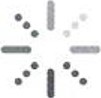 SMLOUVA o poskytnutí finančního příspěvku č. 202402003V rámci projektu Dejme šanci dětem www'.sance.czl. Smluvní stranySpolu dětem o.p.s.se sídlem Paříkova 910/1 la, 190 OO Praha 9 IC 27430154, zapsaná v rejsttiku obecné prospéšnüch snoledností vedeném Městským soudem v Praze. oddíl O, vložka 413, zastoupená ředitelkou Naděžd MBA (dále jen -Realizátor')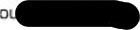 Dětský domov PřerovSe sídlem Sušilova 2392/25, PřerovIC 63701332Bankovni spojenZástupce Mgr. Ludë•	editel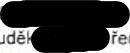 (dále jen „Příjemce)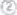 Il. PříspěvekRealizátor tímto poskytuje Příjemci příspěvek finanční povahy ve výši 21.870 Kč (slovy: dvacetjednatisicosmsetsedumdesätkorunčeských).Přispévek bude poskytnut neprodlené po podpisu této smlouvy oprávněnými zástupci obou stran, a to bankovním převodem.Příspěvek je účelové vázán na kroužky a vybavení pro děti.Příjemce je povinen dodat kopte účetních dokladů dokumentujících čerpáni přispěvku.Obdarovaný přijímá finančni dar do majetku Olomouckého kraje v hospodařeni příspěvkové organizace!dëtského domova.Ill. Závěrečné ujednániSmluvní Strany souhlasí s obsahem smlouvy, kterou uzavírají na základě své pravé a svobodné vůle, určité. vážné a oboustranné srozumitelně, nikoliv v tísni Či za jinak nevýhodných podmínek. Smlouva je vyhotovena ve dvou stejnopisech, každá strana obdrží po jednom.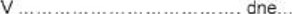 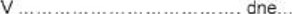 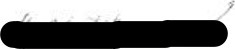 	Mgr. Luděk Digitálně Mgr. Luděpodepsal	SPOLU DĚTEM o.p.s.Paříkova 910/11 ADatum: 2024.04.15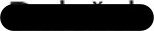 190 OO Praha 9. Vysočany	07:30:27 +02'00'	It: 274 30 154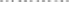 V Praze, dne 12.4.2024Podpis Přijemce:Podpis Realizátora: